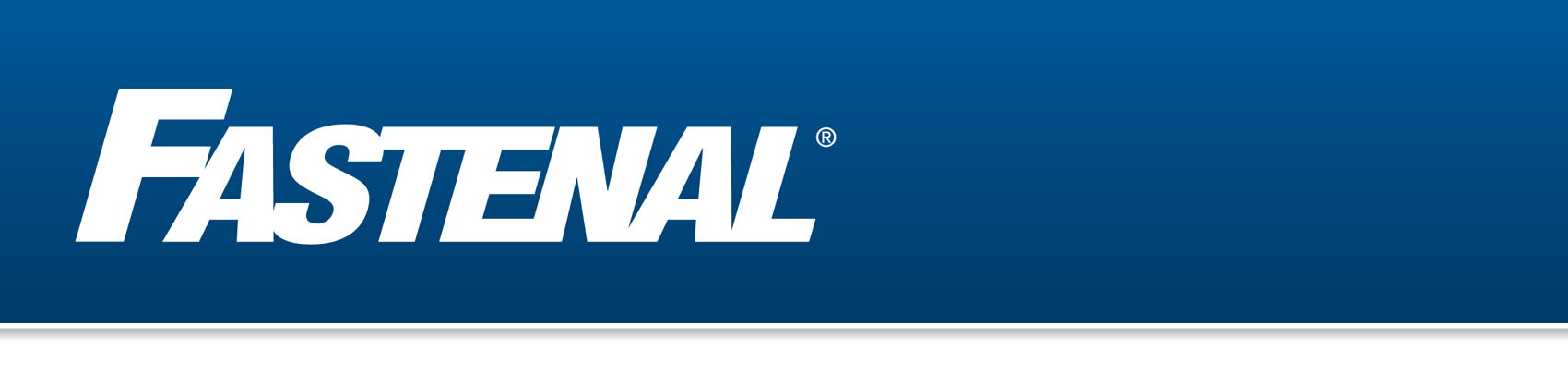 When processing PeopleSoft Requisitions and/or Purchase Orders for Fastenal Products remember to use these helpful hints.Requisitions1.	One ship to per Punch-Out Requisition. A Special Request Requisition will need to be created for multiple ship to addresses.2.	Only addresses listed in PeopleSoft and pulled from the Ship to ID will process correctly.3.	eVMI quoted price and products will constantly update to reflect any changes.4.	A Requisition created from the Punch-Out and submitted can’t be modified. 	5.	 Requisitions must be submitted through the approval process the same day as created.6.	Important: In order to add, modify or delete a Ship to address, the request must be submitted via the Contract Manager for Fastenal’s QPA. The Contract Manager will submit a GMIS issue that will initiate the procedure to be completed in PeopleSoft. This process must be completed before a requisition can be created.  Purchase Orders1.	Fastenal addresses will need to be chosen under Vendor Details for Purchase Orders that are Special Requests or Confirming.  The correct Fastenal address will default for all EDX Purchase Orders.2.	Quantities can’t be changed or items added to a Purchase Order created from a Punch-Out Requisition.3.	Confirming and Special Request Purchase Orders will need to be set to Print and Dispatched by the user.4.	Set the Purchase Order method to EDX for all Purchase Orders created from a Punch-Out Requisition and do not click Dispatch.